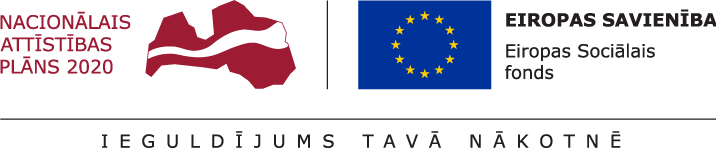 DETALIZĒTS PRAKSES IZIEŠANAS LAIKA GRAFIKS UN TĒMASprojekta Rīgas Stradiņa universitātes akadēmiskā personāla kapacitātes stiprināšana ietvaros (Projekta nr.: 8.2.2.0/18/A/013)2019.gadsPrakses plāna apstiprināšanas lapa atbilstoši tehniskajā specifikācijā noteiktajamPrakses plāna apstiprināšanas lapa atbilstoši tehniskajā specifikācijā noteiktajamPrakses plāna apstiprināšanas lapa atbilstoši tehniskajā specifikācijā noteiktajamAmatsVārds uzvārdsParaksts StažierisPretendenta stažēšanās vadītājsPasūtītāja projekta virziena vadītājsPrakses programma studiju virzienā “ Tiesību zinātne”Sadaļā “ Civiltiesības ” (200 h)Prakses programma studiju virzienā “ Tiesību zinātne”Sadaļā “ Civiltiesības ” (200 h)Prakses programma studiju virzienā “ Tiesību zinātne”Sadaļā “ Civiltiesības ” (200 h)Prakses programma studiju virzienā “ Tiesību zinātne”Sadaļā “ Civiltiesības ” (200 h)Prakses programma studiju virzienā “ Tiesību zinātne”Sadaļā “ Civiltiesības ” (200 h)Prakses programma studiju virzienā “ Tiesību zinātne”Sadaļā “ Civiltiesības ” (200 h)Prakses programma studiju virzienā “ Tiesību zinātne”Sadaļā “ Civiltiesības ” (200 h)Prakses programma studiju virzienā “ Tiesību zinātne”Sadaļā “ Civiltiesības ” (200 h)Prakses programma studiju virzienā “ Tiesību zinātne”Sadaļā “ Civiltiesības ” (200 h)Prakses programma studiju virzienā “ Tiesību zinātne”Sadaļā “ Civiltiesības ” (200 h)Prakses programma studiju virzienā “ Tiesību zinātne”Sadaļā “ Civiltiesības ” (200 h)Prakses programma studiju virzienā “ Tiesību zinātne”Sadaļā “ Civiltiesības ” (200 h)Prakses programma studiju virzienā “ Tiesību zinātne”Sadaļā “ Civiltiesības ” (200 h)Prakses programma studiju virzienā “ Tiesību zinātne”Sadaļā “ Civiltiesības ” (200 h)Prakses mērķis. Apzināt tās praktiskās tiesību normu piemērošanas un juridisko dokumentu sagatavošanas problēmas, ar kurām sastopas praksē strādājošie tiesību zinātņu speciālisti.Prakses mērķis. Apzināt tās praktiskās tiesību normu piemērošanas un juridisko dokumentu sagatavošanas problēmas, ar kurām sastopas praksē strādājošie tiesību zinātņu speciālisti.Prakses mērķis. Apzināt tās praktiskās tiesību normu piemērošanas un juridisko dokumentu sagatavošanas problēmas, ar kurām sastopas praksē strādājošie tiesību zinātņu speciālisti.Prakses mērķis. Apzināt tās praktiskās tiesību normu piemērošanas un juridisko dokumentu sagatavošanas problēmas, ar kurām sastopas praksē strādājošie tiesību zinātņu speciālisti.Prakses mērķis. Apzināt tās praktiskās tiesību normu piemērošanas un juridisko dokumentu sagatavošanas problēmas, ar kurām sastopas praksē strādājošie tiesību zinātņu speciālisti.Prakses mērķis. Apzināt tās praktiskās tiesību normu piemērošanas un juridisko dokumentu sagatavošanas problēmas, ar kurām sastopas praksē strādājošie tiesību zinātņu speciālisti.Prakses mērķis. Apzināt tās praktiskās tiesību normu piemērošanas un juridisko dokumentu sagatavošanas problēmas, ar kurām sastopas praksē strādājošie tiesību zinātņu speciālisti.Prakses mērķis. Apzināt tās praktiskās tiesību normu piemērošanas un juridisko dokumentu sagatavošanas problēmas, ar kurām sastopas praksē strādājošie tiesību zinātņu speciālisti.Prakses mērķis. Apzināt tās praktiskās tiesību normu piemērošanas un juridisko dokumentu sagatavošanas problēmas, ar kurām sastopas praksē strādājošie tiesību zinātņu speciālisti.Prakses mērķis. Apzināt tās praktiskās tiesību normu piemērošanas un juridisko dokumentu sagatavošanas problēmas, ar kurām sastopas praksē strādājošie tiesību zinātņu speciālisti.Prakses mērķis. Apzināt tās praktiskās tiesību normu piemērošanas un juridisko dokumentu sagatavošanas problēmas, ar kurām sastopas praksē strādājošie tiesību zinātņu speciālisti.Prakses mērķis. Apzināt tās praktiskās tiesību normu piemērošanas un juridisko dokumentu sagatavošanas problēmas, ar kurām sastopas praksē strādājošie tiesību zinātņu speciālisti.Prakses mērķis. Apzināt tās praktiskās tiesību normu piemērošanas un juridisko dokumentu sagatavošanas problēmas, ar kurām sastopas praksē strādājošie tiesību zinātņu speciālisti.Prakses mērķis. Apzināt tās praktiskās tiesību normu piemērošanas un juridisko dokumentu sagatavošanas problēmas, ar kurām sastopas praksē strādājošie tiesību zinātņu speciālisti.Nr.Tematiskie bloki un uzdevumiJANFEBMARAPRMAIJUNJULAUGSEPTOKTNOVDEC1.Identificēt zināšanu piemērošanu (risinot konkrētus kāzusus) civiltiesībās - ģimenes, mantojuma, lietu un saistību tiesībās un civilprocesā--1.1…--2.Izvērtēt tiesu prakses izmantošanas apjomu un robežas--2.1…--3.Izvērtēt teorētisko atziņu piemērojamību praksē--3.1…--4.Atlasīt sarežģītākos kāzusus, izzināt problēmas to risināšanā--4.1…--5.Noskaidrot mutisko konsultāciju sniegšanas problēmas--5.1…--6. Izpētīt juridiskos dokumentus un apzināt grūtības to sagatavošanā (informācijas ieguve no klientiem un citiem, juridisko faktu analīze, tiesību normu atlase, viedokļa formulēšana un argumentēšana)--6.1…--7. Pārstāvības realizēšana tiesā un attiecībās ar citām juridiskām un fiziskām personām--7.1…--